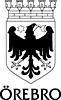 OmvårdnadshjälpmedelReparationOmvårdnadshjälpmedelReparationOmvårdnadshjälpmedelReparationFörskrivaruppgifterFörskrivaruppgifterFörskrivaruppgifterFörskrivaruppgifterDatum:Förskrivare:Telefon:Befattning:Arbetsplats:PatientuppgifterPatientuppgifterPatientuppgifterPatientuppgifterPatientuppgifterPersonnummer:XXXXXXXXXXXXXXXXXXXXXXXXXXXXXXXXXXXXXXXXXXXXXXXXXXXXXXXXXXXXNamn:Adress:Postnummer:Telefon:(På boende) Avdelning & Rum:(På boende) Avdelning & Rum:Typ av hjälpmedel:ID nummer:Problem:Åtgärd (fylls i av tekniker):Övrig information (hiss, trappor, trånga utrymmen mm.):Utfört av:Datum: